EVALUACIÓN INTERNA DEL PROGRAMA SOCIAL “APOYO ECONÓMICO PARA INICIO DE CICLO ESCOLAR EN SECUNDARIAS TLALPAN 2016”I. DESCRIPCIÓN DEL PROGRAMA SOCIALII. METODOLOGÍA DE LA EVALUACIÓN INTERNA 2017II.1. Área encargada de la Evaluación InternaLa Dirección de Educación tiene como funciones Planear y coordinar programas, proyectos y servicios educativos, en el marco de política social, promover el ejercicio pleno de los derechos educativos de la población de Tlalpan en particular los de la infancia de las y los adolescentes y de las y los jóvenes.(1) Experiencia en monitoreo y evaluación (M&E), es decir, número de años y trabajos realizados.(2) Explicar si se dedican exclusivamente a las tareas de monitoreo y evaluación (M&E) del programa o si participan en la operación del mismo, señalando puntualmente las funciones y tareas que realiza dentro del programa.II.2. Metodología de la Evaluación la Evaluación Interna 2017 forma parte de la Evaluación Interna Integral del Programa Social de mediano plazo (2016-2018), es decir, en tres etapas, no obstante por tratarse de un programa social creado en el año 2016, para poder llevar a cabo esta Evaluación Integral a concluirse en 2018, incluirá la Evaluación del Diseño Del Programa Social y la Construcción de la Línea Base del Programa Social, de la Primera etapa de la Evaluación Integral, tal como se establecieron los Lineamientos para la Elaboración de las Evaluaciones Internas 2016 de los Programas Sociales; además de la mayor parte de los aspectos solicitados en la segunda etapa de la evaluación, pues analizará la operación del Programa Social, es decir, comprenderá el análisis de los procesos seguidos por el programa social para otorgar los bienes o servicios a la población atendida; además del diseño del levantamiento de panel, como seguimiento al levantamiento inicial, es decir, establecer la ruta crítica para aplicar a la misma población el instrumento diseñado inicialmente, pero un periodo después; insumo esencial para la última etapa de la Evaluación Interna Integral a realizarse en 2018; no así la evaluación de Satisfacción, ya que el análisis de la calidad de atención del programa y de la percepción de beneficiarios, se reportará a través de los resultados arrojados por el levantamiento de la línea base, que formará parte de la Evaluación Interna 2018.La metodología será cuantitativa a través de diversas estrategias analíticas permitirá construir y explicar los procesos e interacciones entre los diferentes actores involucrados que hacen posible que el programa social se lleve a cabo, y con ello, una valoración objetiva de las fortalezas y áreas de oportunidad que al respecto se tengan.II.3. Fuentes de Información de la EvaluaciónEn esta segunda etapa de la evaluación se realizará un análisis de gabinete; además de proyectar el levantamiento de información de campo para la construcción de la línea base y del panel; cuyo análisis formará parte de la última etapa de la Evaluación Interna Integral a realizarse en 2018.II.3.1 Información de GabineteLa evaluación tiene como sustento diversas fuentes de información, mismas que se citan a continuación:*Constitución Política de los Estados Unidos Mexicanos*Estatuto de Gobierno de Distrito Federal*Ley de Desarrollo Social para el Distrito Federal*Programa General de Desarrollo del Distrito Federal 2013-2018*Índice de Desarrollo Social (IDS-CDMX*Programa de Gobierno de la Delegación Tlalpan 2015-2018*AFSEDF (2017), Estadística por centro de trabajo, Administración Federal de Servicios Educativos en el Distrito Federal, SEP, México. Recuperado de internet: https://www2.sepdf.gob.mx/inf_sep_df/estadisticas/ei2016_2017.html*Estadística educativa AFSEDF: https://www2.sepdf.gob.mx/inf_sep_df/estadisticas/index.jspIII. EVALUACIÓN DEL DISEÑO DEL PROGRAMAIII.1. Consistencia Normativa y Alineación con la Política Social de la Ciudad de México.III.1. Análisis del Apego del Diseño del Programa Social a la Normatividad AplicableIII.1.2. Análisis del Apego de las Reglas de Operación a los Lineamientos para la Elaboración de Reglas de Operación 2016III.1.3. Análisis del Apego del Diseño del Programa Social a la Política de Desarrollo Social de la Ciudad de MéxicoIII.2. Identificación y Diagnóstico del Problema Social Atendido por el Programa SocialSe tienen identificados indicadores relacionados con el problema social, establecidos en encuestas nacionales como:*AFSEDF (2017), Estadística por centro de trabajo, Administración Federal de Servicios Educativos en el Distrito Federal, SEP, México. Recuperado de internet: https://www2.sepdf.gob.mx/inf_sep_df/estadisticas/ei2016_2017.html*Estadística educativa AFSEDF: https://www2.sepdf.gob.mx/inf_sep_df/estadisticas/index.jspSe tienen identificadas las posibles causas del problema social, ya que gran parte de estudiantes pertenecen a familias que no cuentan con recursos suficientes para solventar los gastos escolares de todos sus hijos, obligándose a dar prioridad a los inscritos en primaria. De una población total de 723,372  jóvenes de 15-19 años de edad, el 48.56% no cuenta con educación media superior (INEGI Censo de Población y Vivienda 2010). Estos datos apuntan a que la población inscrita en secundarias públicas requiere de apoyos que desalienten el abandono de las aulas. III.3. Cobertura del Programa SocialEl porcentaje de cobertura del programa entre la relación de la población atendida y la población objetivo fue del 68.89%III.4. Análisis del Marco Lógico del Programa Social.II.4.1. Árbol del Problema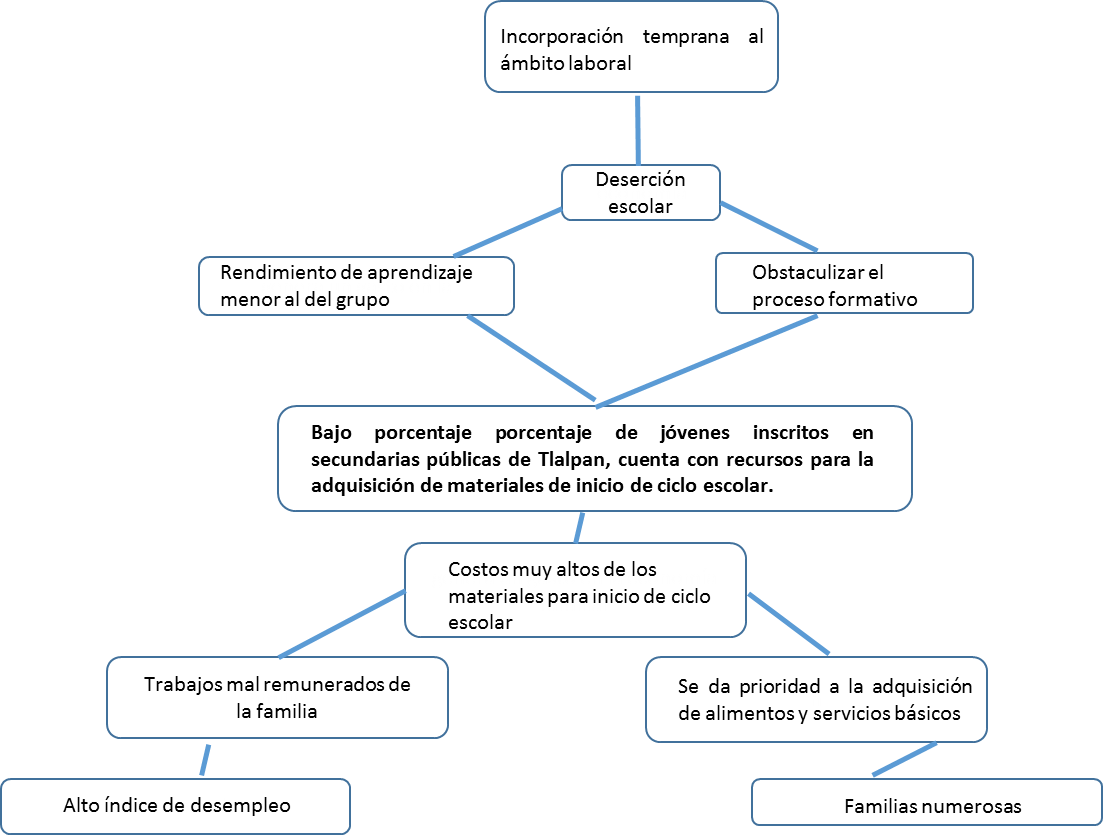 III.4.2. Árbol de Objetivos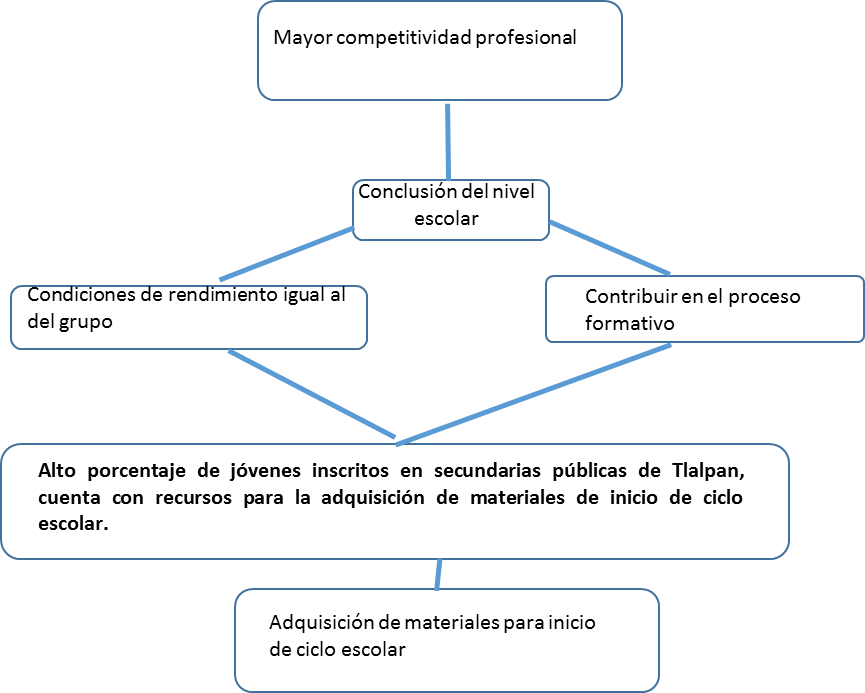 III.4.3. Árbol de Acciones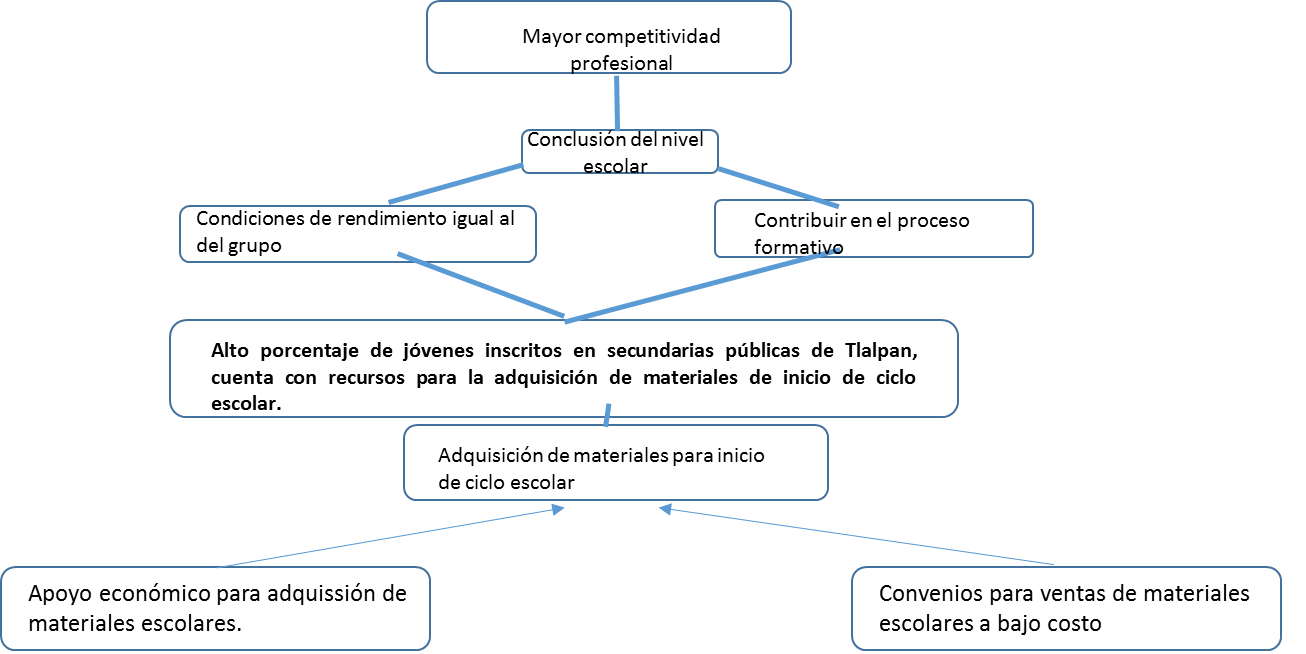 III.4.4. Resumen NarrativoIII.4.5. Matriz de Indicadores del Programa SocialMatriz de indicadores plasmada en las Reglas de Operación 2016III.4.6. Consistencia Interna del Programa Social (Lógica vertical)III.4.7. Valoración del diseño y consistencia de los indicadores para el Monitoreo del Programa Social (Lógica Horizontal)III.4.8. Resultados de la Matriz de Indicadores 2016III.4.9. Análisis de InvolucradosIII.5. Complementariedad o coincidencia con otros programas socialesIII.6. Análisis de la Congruencia del Proyecto como Programa Social de la CDMXEl programa “Apoyo Económico para inicio de Ciclo Escolar en Secundarias Tlalpan 2016” sigue vigente en el año 2017 como: “Apoyo Económico para inicio de Ciclo Escolar en Secundarias Tlalpan 2017”. El presente programa social coadyuva al derecho a la educación y apoya a la economía familiar por medio de un estímulo económico.IV. EVALUACIÓN DE LA OPERACIÓN DEL PROGRAMA SOCIALIV.1 Estructura Operativa del Programa Social en 2016IV.2 Congruencia de la Operación del Programa Social en 2016 con su DiseñoIV.3. Avance en la Cobertura de la Población Objetivo del Programa Social en 2016 IV.4. Descripción y Análisis de los Procesos del Programa SocialIV.5. Seguimiento y Monitoreo del Programa SocialNota: La matriz de indicadores del programa social en 2016 fue formulada en un 100 % de acuerdo a la Metodología del Marco Lógico, por lo que los indicadores no pueden ser medibles correctamente. La matriz de indicadores del programa social fue modificada en el 2017.IV.6. Valoración General de la Operación del Programa Social en 2016V. DISEÑO DEL LEVANTAMIENTO DE BASE Y DE PANEL DEL PROGRAMA SOCIALV.1. Definición de Objetivos de Corto, Mediano y Largo Plazo del Programa SocialV.2. Diseño Metodológico para la Construcción de la Línea Base y del Panel del Programa Social En la Evaluación Interna 2017, se establece la aplicación de una encuesta enfocada a medir el cumplimiento del objetivo general, la calidad del bien entregado, así como la eficiencia en la ejecución del programa. Para tal fin, se elegirán planteles educativos beneficiarios con base en las 5 zonas territoriales en las que se divide el territorio de la Delegación Tlalpan. Ya que esa muestra nos permitirá tener un panorama general por zona territorial y por nivel de marginalidad que permita evaluar el resultado del programa. V.3. Diseño del Instrumento para la Construcción de la Línea Base y del Panel V.4. Método de Aplicación del InstrumentoPara el Programa Apoyo Económico para Inicio de Ciclo Escolar en Secundarias Tlalpan 2016, se levantarán encuestas de percepción entre los beneficiarios del programa, para el levantamiento de la muestra, se tomará en cuenta la siguiente información:*Padrón de planteles: Relación de las 42 escuelas secundarias públicas de Tlalpan cuyos alumnos fueron beneficiarios de la entrega del apoyo económico para inicio del ciclo escolar *Padrón muestra: 15 Planteles representativos de las 5 zonas territoriales de la demarcación. Dichos planteles serán seleccionados con base en la matrícula total, así como el nivel de marginalidad en la que se encuentran ubicados.V.5. Cronograma de Aplicación y Procesamiento de la Información La metodología de la evaluación será cuantitativa, a través de la aplicación de una encuesta que permita a través del análisis de los reactivos, conocer el cumplimiento de los objetivos planteados por el presente programa social y así cuantificar la satisfacción de los beneficiarios. La aplicación del instrumento se realizará en tres etapas, tal y como se describe a continuación:VI CONCLUSIONES Y ESTRATEGIAS DE MEJORAVI.1. Matriz FODA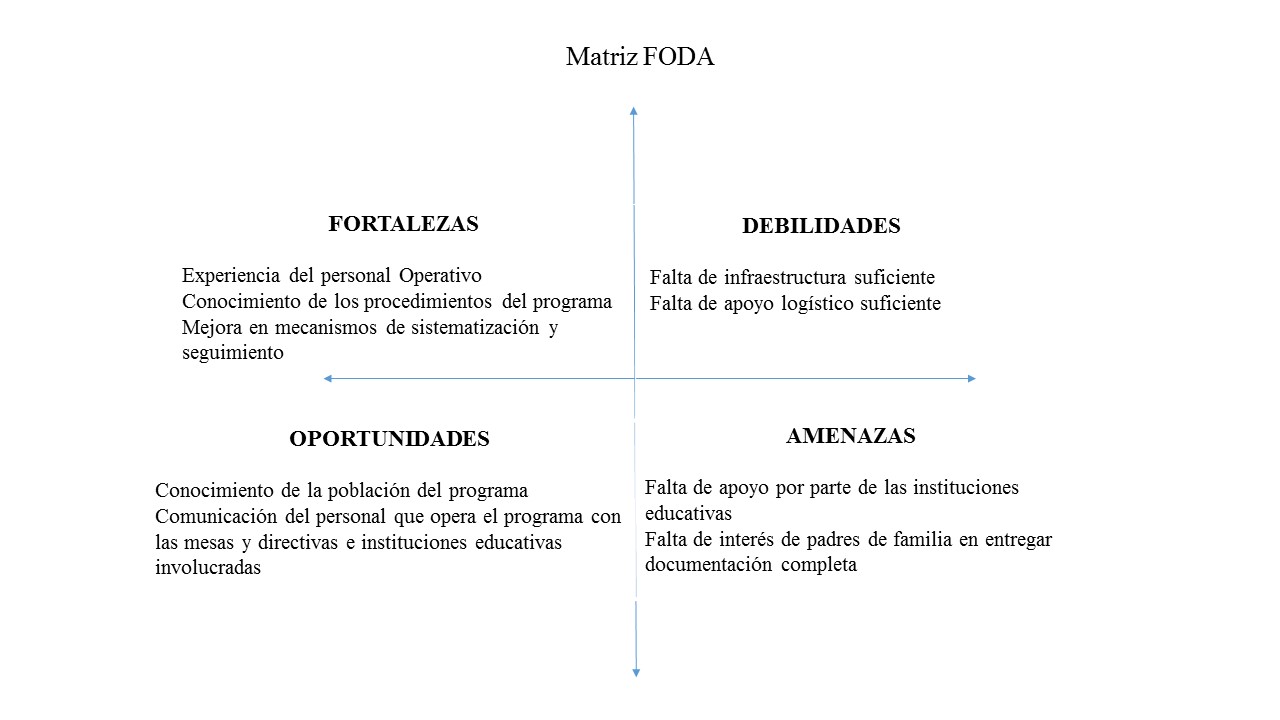 VI.2. Estrategias de Mejora VI.3. Cronograma de Implementación VII. REFERENCIAS DOCUMENTALES*Lineamientos para la Evaluación Interna 2017 de los Programas Sociales de la Ciudad de México, publicado por el Consejo de Evaluación de Desarrollo Social para el Distrito Federal en la Gaceta Oficial de la Ciudad de México de fecha 18 de abril de 2016.*Reglas de Operación del programa “Uniformes Deportivos Escolares 2016, publicados en la Gaceta Oficial de la Ciudad de México el 28 de marzo de 2016*Guía Metodológica para la Elaboración de Reglas de Operación de Programas Sociales para el Distrito Federal 2016, publicado por el Consejo de Evaluación de Desarrollo Social para el Distrito Federal.*Taller de Apoyo para la Elaboración de Evaluaciones Internas 2017 de los Programas Sociales de la Ciudad de México*Levantamiento de la Línea Base de Programas Sociales 2017.Aspecto del Programa SocialDescripciónNombre del Programa Social en 2016 (fuente ROP 2016)Apoyo Económico para inicio de Ciclo Escolar en Secundarias Tlalpan 2016Año de Creación2016Modificaciones más relevantes desde su creación y hasta 2016 (cambios en la población objetivo, los bienes y/o servicios otorgados, los objetivos perseguidos, etc.)Programa de reciente creaciónProblema central atendido por el Programa Social en 2016Apoyar a la economía familiar a través de un estímulo económico de $300.00 (trescientos pesos 00/100 M.N.) destinado a la adquisición de insumos necesarios para el inicio del ciclo escolarObjetivo General en 2016 (fuente ROP 2016) Coadyuvar a garantizar el derecho a la educación y contribuir a mejorar la economía familiar otorgando hasta 20,782 apoyos a alumnas y alumnos inscritos en secundarias públicas en la Delegación Tlalpan para ser destinados a los gastos asociados al inicio del ciclo escolar.Objetivos Específicos en 2016 (fuente ROP 2016)Entregar hasta 20,782 apoyos a alumnas y alumnos inscritos en secundarias públicas en la Delegación Tlalpan al inicio del ciclo escolar. Realizar la entrega durante el primer bimestre del ciclo escolar 2016-2017 Coadyuvar a garantizar el derecho a la educación; contribuir a la promoción de la equidad y la inclusión, particularmente para la población adolescente y juvenil.Población Objetivo del Programa Social en 2016 (descripción y cuantificación)20,782 estudiantes inscritos en secundarias públicas de la Delegación Tlalpan.Área encargada de la operación del Programa Social en 2016La Jefatura de Unidad Departamental de Atención a Escuelas y Comunidades EscolaresBienes y/o servicios que otorgó el programa social en 2016 o componentes o periodicidad de entrega y en qué cantidad (fuente: ROP 2016)• $300.00 (trescientos pesos 00/100 M.N.); que se entregarán en una ministración en el Ejercicio Fiscal 2016. Entrega por única ocasiónAlineación con el Programa General de Desarrollo del Distrito Federal 2013-2018Programa General de Desarrollo del Distrito Federal 2013-2018, Eje 1. “Equidad e inclusión social para el desarrollo humano”; Área de Oportunidad 3. “Educación”; Objetivo 2. “Aumentar la equidad en el acceso a una educación formal, consolidando los derechos asociados a la educación y programas de apoyo institucional, con estándares de calidad y abatir la deserción escolar, con especial atención hacia las personas en desventaja y condiciones de vulnerabilidad”; Meta 1. “Generar mecanismos e instrumentos para que las personas en edad de estudiar a lo largo de su ciclo de vida, así como las personas en situación de vulnerabilidad por su origen étnico, condición jurídica, social o económica, condición migratoria, estado de salud, edad, sexo, capacidades, apariencia física, orientación o preferencia sexual, forma de pensar, situación de calle u otra, accedan a una educación con calidad, con énfasis en la educación básica y media-superior”; Línea de Acción 5. “Consolidar los programas de apoyo institucional que cubren los derechos asociados a la educación, asegurando la equidad en el acceso y permanencia a la educación pública de calidad en el Distrito Federal”.Alineación con Programas Sectoriales, Especiales, Institucionales o Delegacionales (según sea el caso)Programa de Desarrollo de la Delegación Tlalpan 2015-2018 Eje Rector 4 “Fortalecimiento y ampliación de derechos sociales para promover la equidad” y el Eje Rector 6 “Ampliación de oportunidades de educación, cultura, deporte y empleo para los jóvenes”Presupuesto del Programa Social en 2016$6, 234,600 (seis millones doscientos treinta y cuatro mil seiscientos pesos 00/100 M.N.)Cobertura Geográfica del Programa Social en 2016Alumnas y alumnos inscritos en secundarias públicas en la Delegación TlalpanModificaciones en el nombre, los objetivos, los bienes y/o servicios que otorga o no vigencia 2017Para 2017, Se plantea una meta de 18,000 apoyos de $350.00 (Trescientos cincuenta pesos 00/100 M.N.)PuestoSexoEdadFormación ProfesionalFuncionesExperiencia en M&E (1)Experiencia en M&E (2)Dirección de EducaciónFemenino58 añosDoctorado en Ciencias SocialesPlanear y coordinar programas, proyectos y servicios educativos, en el marco de política social. Promover el ejercicio pleno de los derechos educativos de la población de Tlalpan en particular los de la infancia de las y los adolescentes y de las y los jóvenes.SíNo se dedica exclusivamente al M & E, participa en la planeación y supervisión de  operaciónApoyo AdministrativoFemenino 31 añosEstudiante de la carrera de Administración de Empresas.Planeación, operación y evaluación del programa2 añosNo. Se dedica exclusivamente al M & E, participa en la planeación, operación y sistematizaciónJUD Atención a Escuelas y Comunidades EscolaresFemenino32 añosLicenciatura Ciencias de la ComunicaciónAsignar oportunamente los recursos para los apoyos a las comunidades escolares, a fin de que los reciban de manera; administrar la información de los programas a comunidades escolares, a fin de contar con datos actualizados sobre los beneficiarios; evaluar los resultados de los programas, proyectos, servicios y acciones de apoyo a comunidades escolares e informar a las instancias correspondientes, a fin de garantizar su adecuado funcionamiento eficiente y oportuna; controlar la operación.SíNo. Se dedica exclusivamente al M & E, participa en la planeación y operación del programaApartado de la EvaluaciónPeriodo de AnálisisRecopilación de la información.Agosto/Noviembre 2016SistematizaciónDiciembre/Enero 2016 - 2017InterpretaciónFebrero 2017Ley o ReglamentoArtículoApego del diseño del Programa Social (escribir la forma en que el programa se apega a la ley o reglamento)Ley de Desarrollo Social8Entregar hasta 20,782 apoyos a alumnas y alumnos inscritos en secundarias públicas en la Delegación Tlalpan al inicio del ciclo escolar.Ley de Desarrollo Social36Las personas solicitantes que son incorporadas al programa social formarán parte de un Padrón de Beneficiarios, que conforma a la Ley de Desarrollo Social para el Distrito Federal será de carácter público, siendo reservados sus datos personales de acuerdo con la normatividad vigente; los cuales en ningún caso podrán emplearse para propósitos de proselitismo político, religioso o comercial, ni para ningún fin distinto a lo establecido en las presentes Reglas de Operación.Ley de Desarrollo Social42Tal como lo establece el artículo 42 de la Ley de Desarrollo Social para el Distrito Federal, la Evaluación Externa del programa social será realizada de manera exclusiva e independiente por el Consejo de Evaluación del Desarrollo Social del Distrito Federal, en caso de encontrarse considerado en su Programa Anual de Evaluaciones Externas.Ley de Presupuesto y Gasto Eficiente97El programa fue publicado observando los principios citados en el artículo, así como incluyendo los apartados correspondientes en las Reglas de Operación, publicando sus reglas de operación y padrón de beneficiarios en la Gaceta Oficial de la Ciudad de MéxicoLey de Presupuesto y Gasto Eficiente102Fue aprobado en la Primera Sesión Ordinaria 2016 del COPLADE celebrada el 25 de enero de 2016. Se presentaron algunas modificaciones al programa siendo aprobadas en la Segunda Sesión Ordinaria celebrada el 16 de mayo y en la Cuarta Sesión Ordinaria celebrada el 10 de noviembre de 2016.Principio de la LDSApego del diseño del Programa (describir la forma en que el programa contribuye a garantizar el principio)UniversalidadNo contribuye ya que las Reglas de Operación 2016 especifican las características de acceso al programa.IgualdadContribuir a la promoción de la equidad y la inclusión, particularmente para la población adolescente y juvenilEquidad de GéneroEl apoyo económico se distribuyó de igual manera entre mujeres y hombres.Equidad SocialCualquier beneficiario que cumpla con las características puede acceder al programa social sin importar condición social.Justicia DistributivaContribuye a fortalecer los sectores vulnerables, por medio del apoyo económico.DiversidadEl programa incluye a todas las personas que así lo soliciten y cumplan con los requisitos establecidos en las Reglas de OperaciónIntegralidadEje Rector 4. Eje Rector 6 Fortalecimiento y ampliación de derechos sociales para promover la equidad". "Ampliación de oportunidades de educación, cultura, deporte y empleo en los jóvenes"TerritorialidadContribuye con la territorialidad ya que el programa fue implementado en las colonias y pueblos de la demarcación.ExigibilidadContribuye, en las Reglas de operación se integraron los Mecanismos de Exigibilidad.ParticipaciónContribuye, en las Reglas de Operación del programa se definió la forma de participación social.Transparencia Se publicaron las reglas de operación, así como sus modificaciones y padrones de beneficiarios durante su ejecución en la Gaceta Oficial de la Ciudad de México, así como en la página oficial de la Delegación Tlalpan.EfectividadContribuye, el programa fue ejecutado de manera austera Protección de Datos PersonalesLos datos personales de quienes soliciten incorporación al programa, así como la demás información generada y administrada, se regirán por lo establecido en la Ley de Transparencia y Acceso a la Información Pública y la Ley de Protección de Datos Personales del Distrito Federal.ApartadoNivel de CumplimientoJustificaciónIntroducción SatisfactorioEstá definidaI. Dependencia o Entidad Responsable del ProgramaSatisfactorioSe describen las áreas responsables del programaII. Objetivos y AlcancesSatisfactorioSe encuentran definidos los objetivos específicos y el generalIII. Metas FísicasSatisfactorioSe encuentran señaladas las metas de acuerdo a los resultados esperados de acuerdo con la planeaciónIV. Programación PresupuestalSatisfactorioSe indica el presupuesto y su forma a ejercerV. Requisitos y Procedimientos de AccesoSatisfactorio Se indica claramente los requisitos y procedimientos de acceso a cumplir por los beneficiarios del programaVI. Procedimientos de Instrumentación SatisfactorioSe indican las actividades a realizar para los procesos de operación , supervisión y controlVII. Procedimiento de Queja o InconformidadSatisfactorioIndica el proceso que debe realizarse el cado de queja o inconformidadVIII. Mecanismos de ExigibilidadSatisfactorioSeñala el proceso a seguirIX. Mecanismos de Evaluación de IndicadoresSatisfactorioSe integraron los métodos de evaluación y matriz de indicadoresX. Formas de Participación SocialSatisfactorioSe define la forma de participaciónXI. Articulación con Otros Programas SocialesSatisfactorioSe incluyó el apartado, sin embargo no tiene articulación con otros programasDerecho SocialDescripción de la Contribución del Programa Social al derecho socialEspecificar si fue incorporado en las ROP 2016Promoción de la EquidadEn la operación del programa se recibieron sin distinción las solicitudes que cumplían en tiempo y forma con lo indicado en las Reglas de OperaciónSí. Se incluyó en las Reglas de Operación del Programa Apoyo Económico para inicio de Ciclo Escolar en Secundarias 2016 publicado en la Gaceta Oficial del Distrito Federal el 29 de enero de 2016.Educación Aumentar la equidad en el acceso a una educación formal, consolidando los derechos asociados a la educación y programas de apoyo institucionalSí. Se incluyó en las Reglas de Operación del Programa Apoyo Económico para inicio de Ciclo Escolar en Secundarias 2016 publicado en la Gaceta Oficial del Distrito Federal el 29 de enero de 2016.ProgramaAlineaciónJustificaciónEspecificar si fue incorporado en las ROP 2016Programa General de Desarrollo del Distrito Federal 2013-2018Eje 1. “Equidad e inclusión social para el desarrollo humano”; Área de Oportunidad 3. “Educación”; Objetivo 2. “Aumentar la equidad en el acceso a una educación formal, consolidando los derechos asociados a la educación y programas de apoyo institucional, con estándares de calidad y abatir la deserción escolar, con especial atención hacia las personas en desventaja y condiciones de vulnerabilidad”; Meta 1. Línea de Acción 5. El Programa Social busca consolidar los programas de apoyo institucional, dar cobertura a los derechos asociados a la educación, asegurando la equidad en el acceso y permanencia a la educación pública.Sí. Reglas de Operación del Programa Apoyo Económico para inicio de Ciclo Escolar en Secundarias 2016 publicado en la Gaceta Oficial del Distrito Federal el 29 de enero de 2016.AspectoDescripción y datos estadísticosProblema social identificadoDeserción escolar. De acuerdo con los datos de la Administración Federal de Servicios Educativos en el Distrito Federal (AFSEDF) de la SEP al inicio del ciclo escolar 2015-2016 había 25,247 alumnos inscritos en 42 escuelas secundarias públicas de Tlalpan (AFSEDF 2016).Población que padece el problemaFamilias de estudiantes de escuelas secundarias públicas de TlalpanUbicación geográfica del problemaDelegación TlalpanFuenteIndicadorResultadosINEGI, Censo de Población y Vivienda 2010Población de 15 años y más sin educación media superior. Distrito FederalDe una población total de 723,372  jóvenes de 15-19 años de edad , el 48.56% no cuenta con educación media superiorEstadística educativa AFSEDF:  https://www2.sepdf.gob.mx/inf_sep_df/estadisticas/index.jsp)Matrícula de estudiantes inscritos en secundarias públicas de Tlalpan (inicio del Ciclo Escolar 2015-2016)25,247 estudiantes inscritos en escuelas secundarias públicas de Tlalpan En las ROP 2016 se incluyeron satisfactoriamente los siguientes aspectos:ValoraciónJustificaciónDescripción del problema social atendido por el Programa SocialParcialSe mencionan datos que apuntan a que la población inscrita en secundarias públicas requiere de apoyos que desalienten el abandono de las aulas.Datos Estadísticos del problema social atendidoSatisfactorioSe citan fuentes estadísticas que dan sustento al problema social atendidoIdentificación de la población que padece la problemáticaSatisfactorioSe indica el sector de la población objetivo.Ubicación geográfica del problemaSatisfactorioSe define con claridad que los beneficiarios son estudiantes de escuelas secundarias públicas ubicadas en la delegación TlalpanDescripción de las causas del problemaSatisfactorioCon base en datos estadísticos, analiza el problema social a atenderDescripción de los efectos del problemaSatisfactorioSe incluyó la informaciónLínea baseParcialSe incluyó información generalPoblacionesDescripciónDatos EstadísticosPotencialAlumnas y alumnos inscritos en secundarias.25,247 alumnos inscritos en 42 escuelas secundarias públicas de Tlalpan (AFSEDF 2016)Objetivo20,782 alumnas y alumnos inscritos en secundarias públicas de la Delegación Tlalpan.Se modificó la meta inicial, con base en la baja demanda de solicitudes ingresadasAtendida14,317 alumnas y alumnos beneficiadosApoyos económicos entregadosEn las Reglas de Operación 2016, se incluyeron satisfactoriamente los siguientes aspectos:En las Reglas de Operación 2016, se incluyeron satisfactoriamente los siguientes aspectos:Extracto de las ROP 2016ValoraciónJustificaciónPoblación PotencialDescripciónAlumnas y alumnos inscritos en secundarias.SatisfactorioSe define con claridad la población potencialPoblación PotencialDatos estadísticosDe acuerdo con los datos de la Administración Federal de Servicios Educativos en el Distrito Federal (AFSEDF) de la SEP al inicio del ciclo escolar 2015-2016 había 25,247 alumnos inscritos en 42 escuelas secundarias públicas de Tlalpan (AFSEDF 2016).SatisfactorioSe brinda información estadística como sustento para la población potencialPoblación ObjetivoDescripciónAlumnas y alumnos inscritos en secundarias públicas de la Delegación TlalpanSatisfactorioSe define con claridad la población  objetivoPoblación ObjetivoDatos estadísticos25,247 alumnos inscritos en 42 escuelas secundarias públicas de Tlalpan (AFSEDF 2016).SatisfactorioSe brinda información estadística como sustento para la población objetivoPoblación atendidaDescripción14,317 alumnas y alumnos  inscritos en 42 escuelas secundarias públicas de TlalpanParcialmente satisfactorioNo se cumplió con la población objetivo de 20,782 alumnas y alumnosNivelObjetivoFinBrindar apoyo a la economía de las familiasPropósitoNiños inscritos en secundarias públicas en Tlalpan, cuenten materiales al inicio del ciclo escolarComponentesApoyo económico para la adquisición materiales para el inicio del ciclo escolarActividadesJunta InformativaNivel de objetivoObjetivoIndicadorFórmula de cálculoTipo de indicadorUnidad de MedidaMedios de VerificaciónSupuestosFinBrindar apoyo a la economía de las familiasReducción del gasto que hacen las familias para la adquisición de materiales necesarios al inicio del ciclo escolarGasto total al inicio del ciclo escolar sin apoyo – gasto total al inicio del ciclo escolar con el apoyo = apoyo en la economíaEficaciaVariaciónEncuestas a beneficiariosLas asociaciones de padres de familia y las autoridades escolares apoyan con la difusión del programaPropósitoAlumnos de secundarias públicas beneficiados con un apoyo económicoPorcentaje de alumnos atendidos por el programa(Alumnos inscritos en secundarias públicas atendidos por el programa / alumnos inscritos en secundarias públicas en Tlalpan) 100EficaciaPorcentajePadrón de BeneficiariosLos menores se encuentran inscritos en escuelas de la delegación TlalpanComponentesApoyo económico para la adquisición de materiales para el inicio del ciclo escolarApoyo económico entregado por única vezPresupuesto asignado al programa / # de apoyos entregadosEficaciaPromedioPadrón de BeneficiariosLas escuelas especificarán el listadoActividadesJunta informativaLas asociaciones de padres de familia y las autoridades escolares que apoyan con la difusión del programa(Total de planteles / Total de planteles asistentes) 100VariaciónPorcentajeRegistro de participantesLos representantes cuentan con la disposición de tiempo para asistirNivel de objetivoObjetivoIndicadorFórmula de cálculoTipo de indicadorUnidad de MedidaMedios de VerificaciónSupuestosFinBrindar apoyo a la economía de las familiasReducción del gasto que hacen las familias para la adquisición de materiales necesarios al inicio del ciclo escolarGasto total al inicio del ciclo escolar sin apoyo – gasto total al inicio del ciclo escolar con el apoyo = apoyo en la economíaEficaciaVariaciónEncuestas a beneficiariosPropósitoNiños inscritos en secundarias públicas en Tlalpan cuenten materiales al inicio del ciclo escolarPorcentaje de alumnos atendidos por el programa(Alumnos inscritos en secundarias públicas  atendidos por el programa / alumnos inscritos en secundarias públicas en Tlalpan) 100EficaciaPorcentajePadrón de BeneficiariosLos menores se encuentran inscritos en escuelas de la delegación TlalpanComponentesApoyo económico para la adquisición materiales para el inicio del ciclo escolarCosto promedio por entrega de apoyo en 2016Presupuesto asignado al programa / # de apoyos entregadosEficaciaPromedioPadrón de BeneficiariosLas escuelas especificarán el listadoActividadesJunta informativaPlanteles asistentes a la reunión(Total de planteles / Total de planteles asistentes) 100VariaciónPorcentajeRegistro de participantesLos representantes cuentan con la disposición de tiempo para asistirAspectoValoraciónValoraciónPropuesta de ModificaciónAspectoMatriz de Indicadores 2016Matriz de Indicadores PropuestaPropuesta de ModificaciónEl fin del programa está vinculado a objetivos o metas generales, sectoriales o institucionalesSatisfactorioSatisfactorioNoSe incluyen las actividades necesarias y suficientes para la consecución de cada componente.ParcialmenteSatisfactorioSíLos componentes son los necesarios y suficientes para lograr el propósito del programa.No satisfactorioSatisfactorioNoEl propósito es único y representa un cambio específico en las condiciones de vida de la población objetivo.ParcialmenteSatisfactorioSíEn el propósito la población objetivo está definida con claridad y acotada geográfica o socialmenteSatisfactorioSatisfactorioSíEl Propósito es consecuencia directa que se espera ocurrirá como resultado de los componentesSatisfactorioSatisfactorioSíEl objetivo de fin tiene asociado al menos un supuesto y está fuera del ámbito del control del programaSatisfactorioSatisfactorioNoSi se mantiene el supuesto, se considera que el cumplimiento del propósito implica el logro del finSatisfactorioSatisfactorioNoLos componentes tienen asociados al menos un supuesto y está fuera del ámbito del control del programaSatisfactorioSatisfactorioNoSi se mantienen los supuestos, se considera que la entrega de los componentes implica el logro del propósitoSatisfactorioSatisfactorioNoLas actividades tienen asociado al menos un supuesto y está fuera del ámbito del control del programaSatisfactorioSatisfactorioNoSi se mantienen los supuestos, se considera que la realización de las actividades implica la generación de los componentesNo satisfactorioSatisfactorioNoAspectoValoraciónValoraciónPropuesta de modificaciónAspectoMatriz de indicadores 2016Matriz de indicadores propuestaPropuesta de modificaciónLos indicadores a nivel de fin permiten monitorear el programa y evaluar adecuadamente el logro del finParcialmente SatisfactorioSatisfactorioSíLos indicadores a nivel de propósito permiten monitorear el programa y evaluar adecuadamente el logro del propósito.SatisfactorioSatisfactorioNoLos indicadores a nivel de componentes permiten monitorear el programa y evaluar adecuadamente el logro de cada uno de los componentes.ParcialSatisfactorioSíLos indicadores a nivel de actividades permiten monitorear el programa y evaluar adecuadamente el logro de cada una de las actividades.ParcialSatisfactorioSíIndicadores Matriz 2016Valoración del diseñoValoración del diseñoValoración del diseñoValoración del diseñoValoración del diseñoValoración del diseñoPropuesta de ModificaciónIndicadores Matriz 2016ABCDEFPropuesta de ModificaciónFINNo No SatisfactorioNo SíSíNoPROPÓSITOSí No ParcialNo SíSíSíCOMPONENTESNo No SatisfactorioNo SíSíNoACTIVIDADESNo No ParcialNo No NoNoIndicadores Matriz PROPUESTAValoración del diseñoValoración del diseñoValoración del diseñoValoración del diseñoValoración del diseñoValoración del diseñoPropuesta de ModificaciónIndicadores Matriz PROPUESTAABCDEFNoFINSíSíSíSíSíSíNoPROPOSITOSíSíSíSíSíSíNoCOMPONENTESSíSíSíSíSíSíNoACTIVIDADESSíSíSíSíSíSíNoObjetivoIndicadorFórmula de cálculoTipo de indicadorUnidad de MedidaMedios de VerificaciónUnidad ResponsableSupuestosAcción a realizarResultado del IndicadorBrindar apoyo a la economía de las familiasReducción del gasto que hacen las familias para la adquisición de materiales necesarios al inicio del ciclo escolargasto total al inicio del ciclo escolar sin apoyo - gasto total al inicio del ciclo escolar con el apoyo = apoyo en la economíaEficaciaVariaciónEncuestas a beneficiariosJUD de Atención a Escuelas y Comunidades EscolaresLas asociaciones de otros niveles educativos apoyan el programaIngrese valor del Indicador enReducción del gasto familiarNiños inscritos en secundaria s públicas en Tlalpan, cuenten materiales al inicio del ciclo escolarPorcentaje de alumnos atendidos por el programa.(alumnos inscritos en secundarias públicas atendidos por el programa / alumnos inscritos en secundarias públicas en Tlalpan) 100EficaciaPorcentajePadrón de beneficiariosJUD de Atención a Escuelas y Comunidades EscolaresLos menores se encuentran inscritos en escuelas de la delegación TlalpanIngrese valor del Indicador en 57.26%Apoyo económico para la adquisición materiales para el inicio del ciclo escolarCosto promedio por entrega de apoyo en 2016 Tlalpan 2016 trimestralmentePresupuesto asignado al programa / # de apoyos entregadosEficaciaPromedioPadrón de beneficiariosJUD de Atención a Escuelas y Comunidades EscolaresLas escuelas especificarán el uniformeIngrese valor del Indicador en$523.85Junta InformativaPlanteles asistentes a la reunión(Total de planteles / Total de planteles asistentes) 100VariaciónPorcentajeRegistro de participantesJUD de Atención a Escuelas y Comunidades EscolaresLos representantes cuentan con la disposición de tiempo para asistirIngrese valor del Indicador en100%Agente participanteDescripciónInteresesCómo se percibe el problemaPoder de influencia y mandatoObstáculos a vencerEstudiantes de secundariaAlumnas y alumnos inscritos en las secundarias públicas de la Delegación TlalpanEvitar deserción escolarEl inicio del ciclo escolar representa un gasto en la economía familiarAlto ya que son los beneficiarios directos del apoyoDifusión adecuada del programa. Comunicación con las Mesas Directivas y autoridades escolaresPrograma SocialQuién lo operaObjetivo generalPoblación objetivoBienes y/o servicios que otorgaOtorga Complementariedad o coincidenciaJustificaciónPrograma de Útiles Escolares GratuitosGobierno de la Ciudad de MéxicoDar cumplimiento al ordenamiento de Ley que establece el derecho a un paquete de útiles escolares, por ciclo escolar a todas(os) los alumnas(os) inscritos en escuelas públicas del Distrito Federal de nivel básico,Alumnos y alumnas inscritos escuelas públicas de la ciudad de México en el nivel de educación básica (preescolar, primaria y secundaria). En nivel preescolar se considera también a los Centros de Desarrollo Infantil (CENDIS) y Estancias Infantiles dependientes del Gobierno del Distrito Federal. Asimismo a los alumnos de educación especial inscritos en los Centros de Atención Múltiple (CAM's), las Unidades de Servicios de Apoyo a la Escuela Regular (USAER) y los Centros de Recursos, Información e Innovación para la Integración Educativa (CRIIIE)Vales electrónicos para la adquisición de los útiles escolaresComplementariedadContribuir a la equidad en el acceso a una educación formal, mediante la entrega de un apoyo económico, para la adquisición de dicho paquete, fortaleciendo su identidad sin diferencias, promoviendo la equidad y cohesión e integración social.Programa SocialAcción SocialPromueve el cumplimiento de los derechos económicos, sociales y culturalesApoyo a la economía familiar por medio de un estímulo económico, destinado a los gastos de inicio de ciclo escolarPrograma de transferencia monetariaEntrega de única vez de un apoyo económico de $300 (trescientos pesos 00/100 M.N.)Coadyuvar a garantizar el derecho a la educación; contribuir a la promoción de la equidad y la inclusión, particularmente para la población adolescente y juvenil.La entrega del estímulo económico brinda un apoyo para los estudiantes de secundaria y sus familiasOtorgar estos apoyos económicos contribuye a disminuir la carga económica que representa para las familias el inicio de ciclo escolar, brindando a las y los alumnos que se encuentran inscritos en secundaria los insumos requeridos su para formación académica, coadyuvando a garantizar el derecho a la educación.Entrega de única vez de un apoyo económico de $300 (trescientos pesos 00/100 M.N.)Corto plazoCoadyuvar al derecho a la educaciónMediano plazoDisminuir la deserción escolar en nivel secundaria por motivos económicosLargo plazoEvitar la deserción escolar en nivel secundaria por motivos económicosPuestoFormación RequeridaExperiencia RequeridaFuncionesSexoEdadFormación de la persona ocupanteExperiencia de la persona ocupanteDirección de EducaciónNo se indica en el perfil del puestoNo se indica en el perfil del puestoPlanear y coordinar programas, proyectos y servicios educativos, en el marco de política social. Promover el ejercicio pleno de los derechos educativos de la población de Tlalpan en particular los de la infancia de las y los adolescentes y de las y los jóvenes.Femenino58Doctorado en Ciencias SocialesMás de 10 años en la Administración PúblicaJUD de Atención a Escuelas y Comunidades EscolaresNo se indica en el perfil del puestoNo se indica en el perfil del puestoOperación y seguimientoFemenino32Licenciatura en Ciencias de la ComunicaciónMás de 5 años en la Administración PúblicaResponsables de escuelasNo se indica en el perfil del puestoNo se indica en el perfil del puestoEjecución FemeninoEntre 30 y 50 añosNivel Medio SuperiorMás de 5 años en la Administración PúblicaPersonal AdministrativoNo se indica en el perfil del puestoNo se indica en el perfil del puestoSistematización FemeninoEntre 30 y 50 añosNivel Medio SuperiorMás de 5 años en la Administración PúblicaApartadoReglas de Operación 2016Cómo se realizó en la prácticaNivel de CumplimientoJustificaciónI. Dependencia o Entidad Responsable del ProgramaDelegación Tlalpan. Dirección General de Desarrollo Social Dirección de Educación Jefatura de Unidad Departamental de Atención a Escuelas y Comunidades EscolaresSatisfactorioSatisfactorioCada área fue responsable de lo estipulado II. Objetivos y AlcancesEntregar hasta 20,872 apoyos a alumnas y alumnos inscritos en secundarias públicas en la Delegación Tlalpan al inicio del ciclo escolar. Coadyuvar a garantizar el derecho a la educación; contribuir a la promoción de la equidad y la inclusión, particularmente para la población adolescente y juvenil. Otorgar estos apoyos económicos contribuye a disminuir la carga económica que representa para las familias el inicio de
ciclo escolarSatisfactorioSatisfactorioSe realizaron las actividades correspondientes para alcanzar los objetivosIII. Metas Físicas20,872 apoyos a estudiantes inscritos en secundarias públicas de la Delegación Tlalpan. Apoyo otorgado por única vez.SatisfactorioSatisfactorioNo se cumplieron las metas establecidasIV. Programación PresupuestalMonto total autorizado: $6, 234,600.00 (seis millones doscientos treinta y cuatro mil seiscientos pesos 00/100 M. N.). Monto unitario de $300.00 (trescientos pesos 00/100 M.N.)SatisfactorioSatisfactorioNo se ejerció el presupuesto autorizadoV. Requisitos y Procedimientos de AccesoEl criterio de inclusión como beneficiario de este programa es ser estudiante inscrito en alguna escuela secundaria pública de la delegación Tlalpan. Sólo podrán ser beneficiarias las personas que cumplan con los requisitos y aporten la documentación completa solicitada. Los criterios y requisitos de acceso, documentos, forma de acceso y criterios de selección de las personas beneficiarias del programa son públicos, podrán ser consultados en la Dirección General de Desarrollo Social, sito en Calle Moneda interior Parque Juana de Asbaje, s/n, Col. Tlalpan Centro, además de la página y redes de la Delegación Tlalpan.SatisfactorioSatisfactorioLas personas beneficiadas cumplieron con los requisitos establecidosVI. Procedimientos de InstrumentaciónOperación. Registro de solicitantes: la Jefatura de Unidad Departamental de Atención a Escuelas y Comunidades Escolares estará encargada del registro y recepción de documentación de las personas interesadas en ser beneficiarias del programa, quienes serán notificados de su aceptación mediante un oficio que se entregara a los representantes escolares. Los datos personales de las personas beneficiarias o derechohabientes del programa social, y la información adicional generada y administrada se regirá por lo dispuesto en las leyes de Transparencia y Acceso a la Información Pública del Distrito Federal y de Protección de Datos Personales del Distrito FederalSatisfactorioSatisfactorioSe cumplieron con los procedimientos establecidos VII. Procedimiento de Queja o Inconformidad CiudadanaSi alguna persona considera que ha sido perjudicada en la aplicación del programa, ya sea por una acción u omisión de alguna o algún servidor público, podrá, en primera instancia, presentar una queja o inconformidad, de manera verbal o por escrito en la Dirección General de Desarrollo Social, ubicada en Calle Moneda, Sin Número, interior del Parque Juana de Asbaje, Colonia Tlalpan Centro, de lunes a viernes de 10:00 a 18:00 horas, donde será atendida personalmente. La respuesta se emitirá por escrito en un plazo máximo de diez días hábiles. En caso de que la Dirección General de Desarrollo Social no resuelva con base en las pretensiones del quejoso, la persona interesada podrá presentar una queja ante la Procuraduría Social del Distrito Federal, ubicada en Calle Vallarta, Número 13, Colonia Tabacalera, Delegación Cuauhtémoc, y/o ante el Órgano de Control Interno de la Delegación Tlalpan, sito en Avenida San Fernando, Número 84, Colonia Tlalpan Centro I, Delegación Tlalpan. También podrá registrar su queja a través del Servicio Público de Localización Telefónica- LOCATEL, el cual deberá turnarla a la Procuraduría Social del Distrito Federal y en su caso a la instancia correspondiente, para su debida investigación.SatisfactorioSatisfactorioNo se recibió ninguna queja o inconformidadVIII. Mecanismos de ExigibilidadSe garantiza que todas las personas que cumplan con los requisitos y presenten la documentación completa a que hacen referencia las reglas de operación del programa, podrán solicitar el registro. Para la elaboración del padrón de personas beneficiarias, no se aplicarán favoritismos, ni discriminación; las condiciones serán claras, transparentes, equitativas y calendarizadas. Con los mecanismos implementados para la elaboración del padrón se fomenta la equidad social, de género, logrando igualdad en la diversidad.SatisfactorioSatisfactorioNo hubo exigencias por  incumplimiento o violación IX. Mecanismos de Evaluación e IndicadoresLa Evaluación Interna se realizará en apego a lo establecido en los Lineamientos para la Evaluación Interna de los Programas Sociales, emitidos por el Consejo de Evaluación del Desarrollo Social del Distrito Federal y que los resultados serán publicados y entregados a las instancias que establece el artículo 42 de la Ley de Desarrollo Social para el Distrito Federal, en un plazo no mayor a seis meses después de finalizado el ejercicio fiscal. La Jefatura de Unidad Departamental de Atención a Escuelas y Comunidades Escolares, en apego a lo establecido en los Lineamientos para la Evaluación Interna de los Programas Sociales, emitidos por el Consejo de Evaluación del Desarrollo Social del Distrito Federal, realizará la evaluación interna del programa, a que hace referencia el artículo 42 de la Ley de Desarrollo Social para el Distrito Federal.SatisfactorioparcialSe cumplió con lo establecidoX. Formas de Participación SocialPodrán participar en la modalidad de información, consulta y evaluación, ya sea de manera individual y/o colectiva a través de algún órgano de representación ciudadana. La participación se hará efectiva en cualquier momento, a petición de la persona interesada; las propuestas realizadas, serán tomadas en cuenta por la Dirección General de Desarrollo Social, quien determinará la forma en la que han de aplicarse en la implementación del programa, siempre y cuando no contravengan lo dispuesto en las reglas de operación del programa de desarrollo social.SatisfactorioSatisfactorioNo se recibieron solicitudes de participación XI. Articulación con Otros Programas SocialesEl programa se articula con los programas sociales operados por la Delegación Tlalpan en el Ejercicio Fiscal 2016 como son: Uniformes Deportivos Escolares Tlalpan 2016 y Bandas de Guerra Tlalpan 2016SatisfactorioSatisfactorioNo se integró en el apartadoPerfil requerido por el programa socialPorcentaje de personas beneficiarias que cubrieron el perfil en 2016JustificaciónSer alumno de alguna secundaria pública de la delegación Tlalpan100%El criterio de inclusión como beneficiario de este programa es ser estudiante inscrito en alguna escuela secundaria pública de la delegación Tlalpan.Sexo: Femenino y Masculino100%El criterio de inclusión como beneficiario de este programa es ser estudiante inscrito en alguna escuela secundaria pública de la delegación Tlalpan.Nivel de Vulnerabilidad: Alto, Medio y Bajo100%El criterio de inclusión como beneficiario de este programa es ser estudiante inscrito en alguna escuela secundaria pública de la delegación Tlalpan.Proceso en el Modelo GeneralNombre del o los Procesos identificados como equivalentesSecuenciaABCDEFGHIPlaneaciónPlaneación  de Reglas de Operación1Elaboración de reglas de operación Enviar ha visto bueno las reglas de operación 30 días hábiles2-Oficina de la JUD de Atención a Escuelas y Comunidades EscolaresProyecto de Reglas de Operación Reglas de OperaciónDocumentos en officeDifusiónPublicación de las Reglas de Operación  2Envío de reglas de operación a la Gaceta Oficial de la CDMXReglas de operación publicadas en gaceta oficial de la CDMX15 días hábiles2-Oficina de la JUD de Atención a Escuelas y Comunidades EscolaresReglas de OperaciónReglas de OperaciónSolicitudPublicación de la Convocatoria del Programa Social3Elaboración de convocatoria Publicación de convocatoria en la página oficial de la delegación y en la gaceta oficial de la CDMX15 días hábiles2-Oficina de la JUD de Atención a Escuelas y Comunidades EscolaresConvocatoria del programaconvocatoriaHoja de procesamiento de texto, hoja de cálculo.IncorporaciónRecepción de Solicitudes de ingreso4Recepción de documentos y sistematización de información Análisis y selección de beneficiarios 20 días hábiles5-Oficina de la JUD de Atención a Escuelas y Comunidades EscolaresExpedientes de los solicitantes Sistematización de información Obtención de bienes y/o serviciosEnvío de base de datos para la emisión de avisos de pago5Elaboración de base de datos para la emisión de avisos de pagoEnvió de solicitudes de apoyo para la emisión de vales a la Subdirección de Recursos Financieros 10 días hábiles 2-Oficina de la JUD de Atención a Escuelas y Comunidades EscolaresBase de datos autorizadaEntregaEntrega del Recurso económico6Aviso a los beneficiariosEntrega del recurso económico1 día hábil214,317 apoyos de $300.00 (trescientos pesos00/100M.N)Área de pagaduría en el Edificio DelegacionalRecurso económicoListas firmadas por los beneficiarios  de entrega del recursoIncidenciasNo se tiene incorporado el apartado de Incidencia7Deberá incorporarse apartado de incidenciasSeguimiento y monitoreoMonitoreo de matriz de indicadores 8Desarrollo de matriz de indicadoresEnvió de avance de matriz de indicadores del programa trimestralmente a EVALUA CDMX5 días hábiles 2-Dirección de EducaciónAvance de matriz de indicadores del programa Nombre del procesoSecuenciaABCDEFGHIJKLObservacionesElaboración de Reglas de Operación1SISISISISISISISISISISISISe realizó el proceso adecuadamentePublicación de las Reglas de Operación2SISISISISISISISISISISISISe realizó el proceso adecuadamentePublicación de la Convocatoria del Programa Social3SISISISISISISISISISISISISe realizó el proceso adecuadamenteRecepción de Solicitudes de ingreso4SISISISISISISISISISISISINo se cumplió con la meta establecidaElaboración de base de datos para la emisión de avisos de pago5SISISISISISISISISISISISISe realizó el proceso adecuadamenteEntrega del Recurso económico6SISISISISISISISISISISISINo se cumplió con la meta presupuestalNo se incluyó-NONONONONONONONONONONONONo se incluyóMonitoreo de matriz de indicadores7SISISISISISISISISISISISISe realizó el proceso adecuadamenteNivel de ObjetivoNombre del IndicadorFórmulaResultados 2016ExternalidadesFinReducción del gasto que hacen las familias para la adquisición de materiales necesarios al inicio del ciclo escolargasto total al inicio del ciclo escolar sin apoyo - gasto total al inicio del ciclo escolar con el apoyo = apoyo en la economíaSe redujo el gasto de inicio de ciclo escolarPropósitoPorcentaje de alumnos atendidos por el programa.(alumnos inscritos en secundarias públicas atendidos por el programa / alumnos inscritos en secundarias públicas en Tlalpan) 10057.26%El programa se ejerció de manera adecuadaComponenteApoyo económico entregado por única vezPresupuesto asignado al programa / # de apoyos entregados$523.85ActividadLas asociaciones de padres de familia y las autoridades escolares que apoyan con la difusión del programa( Total de planteles / Total de planteles asistentes ) 100100%Aspecto del seguimiento y monitoreo de los indicadores del programa social en 2016Valoración (sí, parcialmente, no)JustificaciónSe dio seguimiento a los indicadores con la periodicidad planteada inicialmenteSíSe generó el avance de resultados de la matriz de indicadores del programa de manera trimestralSe generó, recolectó y registró de forma adecuada y oportuna la información para el cálculo de los indicadoresParcialmenteSe generaron informes y avances acerca de las solicitudes Se cuentan con procedimientos estandarizados para generar la información y para el cálculo de los indicadoresParcialmenteSe cuenta con diversos procesos Las áreas que inicialmente se designaron como responsables de calcular los indicadores lo llevaron a cabo en la prácticaParcialmente El área designada realizo el avance de la matriz de indicadores trimestralmente Los indicadores diseñados en 2016 en la práctica permitieron monitorear de forma adecuada el programa socialNoLa matriz de indicadores no fue realizada correctamente en su totalidad, las formulas no están bien formuladas y el nombre del indicador no tiene relación. Los resultados de los indicadores sirvieron para la retroalimentación y mejora del programa socialParcialmenteDebido a que las formulas no se encontraron correctamente expuestas no arrogaron datos exactos, sin embargo existen evidencia documental de los procesos y resultados del programaAspecto de la Operación del Programa Social en 2016Valoración (sí, parcialmente, no)ObservacionesEl programa social contó con el personal suficiente y con los perfiles y capacitación requeridos para su operación adecuadaParcialmenteSe operó adecuadamente con el personal El programa social fue operado de acuerdo a lo establecido en sus Reglas de Operación 2016SiSe operó de acuerdo a sus lineamientos Los recursos financieros destinados en 2016 fueron suficientes y adecuados para la operación del programa socialParcialmenteNo se ejerció el presupuesto establecido en la reglas de operación. El programa social atendió a la población objetivo establecida en las Reglas de Operación 2016Sí No se alcanzó la población beneficiaria establecida para la entrega de 20872 apoyosLa infraestructura o capacidad instalada para operar el programa social es la suficiente y adecuadaParcialmenteNo se contó con la infraestructura suficiente por parte de las instituciones educativasEl programa social cuenta con procesos equivalentes a todos los procesos del Modelo GeneralParcialmenteNo se integró un procesoSe cuenta con documentos que normen todos los procesos del programa socialSíSe cuenta con la documentación de cada procesoLos procesos que están documentados son del conocimiento de todas las personas operadoras del programa socialParcialmenteLos documentos están al alcance de las autoridades responsables de la ejecución Los procesos del programa social están estandarizados, es decir, son utilizados por todas las instancias ejecutoras.SíSon utilizados por las autoridades correspondientes Los tiempos establecidos para la operación del programa social a través de sus diferentes procesos son adecuados y acordes a lo planeadoparcialmenteDebido a la tardía recepción de solicitudes, se retrasó la base de datos para necesaria para la emisión de avisos de pagoLa coordinación entre actores involucrados para la ejecución del programa social es la adecuada.SíSe llevó una adecuada coordinación entre los involucradosSe cuenta con un sistema de monitoreo e indicadores de gestión que retroalimenten los procesos operativos que desarrollan las personas operadoras.ParcialmenteSe requieren de procesos más estandarizados Se cuenta con mecanismos para la implementación sistemática de mejorasNoNo se estableció en las Reglas de Operación. Se aplicará una encuesta cuyos resultados se utilizarán para el establecimiento de mejorasExisten mecanismos para conocer la satisfacción de las personas beneficiarias respecto de los bienes y o servicios que ofrece el programa social.SíSe realizará encuesta para conocer la satisfacción del programa entre los beneficiarios, en cuanto al apoyo económico y a la ejecución del programa PlazosPeriodoEfectosEfectosEfectosEfectosPlazosPeriodoEn el problema y/o derecho social atendidoSociales y CulturalesEconómicosOtrosCorto1 añoCoadyuvar al derecho a la educaciónAcceso a la educación, cultura, deporte y sano esparcimientoApoyo económico al inicio de ciclo escolar que contribuya a disminuir los gastos familiaresMediano2 añosDisminuir la deserción escolar en nivel secundaria por motivos económicosAcceso a la educación, cultura, deporte y sano esparcimientoApoyo económico al inicio de ciclo escolar que contribuya a disminuir los gastos familiaresLargo5 añosEvitar la deserción escolar en nivel secundaria por motivos económicosAcceso a la educación, cultura, deporte y sano esparcimientoApoyo económico al inicio de ciclo escolar que contribuya a disminuir los gastos familiaresCategorías de AnálisisReactivos de InstrumentoDatos Generales del BeneficiarioGénero Datos Generales del BeneficiarioEdadDatos Generales del BeneficiarioZona TerritorialDatos Generales del BeneficiarioEscuelaDatos Generales del BeneficiarioTurnoDatos de Incorporación al Programa¿Cuál fue el mecanismo a través del cual se enteró del programa?Datos de Incorporación al ProgramaEn cuanto a los requisitos de acceso, ¿Fueron los correctos?Datos de Incorporación al Programa¿Considera importante el papel que fungieron las Mesas Directivas como vínculos entre los padres de familia y el programa social?Datos de Incorporación al ProgramaSí_       No_       ¿Por qué?_________________________Percepción del Desempeño del ProgramaLa información que recibió por parte de la Dirección de Educación, ¿fue la correcta?Percepción del Desempeño del ProgramaSí_       No_       ¿Por qué?_________________________Percepción del Desempeño del ProgramaEn una escala del 1 al 10 en donde 1 es pésimo y 10 es excelente, ¿cómo fue el trato que recibió por parte de la Dirección de Educación?Percepción del Desempeño del Programa1_  2_  3_  4_  5_  6_  7_  8_  9_  10_Cumplimiento del objetivo del programaEl apoyo económico, ¿contribuye con la economía familiar?Cumplimiento del objetivo del programaSí_       No_       ¿Por qué?_________________________Cumplimiento del objetivo del programaEn una escala del 1 al 10 en donde 1 es pésimo y 10 es excelente, ¿Cuál es su nivel de satisfacción con el Programa?Cumplimiento del objetivo del programa1_  2_  3_  4_  5_  6_  7_  8_  9_  10_Apartado de la EvaluaciónPeriodo de AnálisisRecopilación de la información Agosto/Noviembre 2016Sistematización Diciembre/Enero  016 - 2017InterpretaciónFebrero 2018Objetivo del ProgramaFortalezasDebilidadesOportunidades (Externas)PotencialidadesDesafíosConocimiento de la población del programaExperiencia del personal OperativoAprovechar el conocimiento de la población y del equipo que opera el programa para hacer las entregas del conjunto deportivo y la sistematización de la información de una manera más eficienteComunicación del personal que opera el programa con las mesas y directivas e instituciones educativas involucradasConocimiento de los procedimientos del programaAprovechar el conocimiento de la población y del equipo que opera el programa para hacer las entregas del conjunto deportivo y la sistematización de la información de una manera más eficienteMejora en mecanismos de sistematización y seguimientoConocimiento de los procedimientos del programaAprovechar el conocimiento de la población y del equipo que opera el programa para hacer las entregas del conjunto deportivo y la sistematización de la información de una manera más eficienteAmenazas (Externas)RiesgosLimitacionesFalta de apoyo por parte de las instituciones educativasFalta de infraestructura suficiente Las reglas y procedimientos de las instituciones educativasFalta de interés de padres de familia en entregar documentación completaFalta de apoyo logístico suficienteDesinterés de los padres de familia de recoger el uniforme deportivo escolarElementos de la Matriz FODA retomadosEstrategia de mejora propuestaEtapa de implementación dentro del Programa SocialEfecto esperadoDebilidadesImplementar mecanismos efectivos de control y sistematización de la informaciónFebrero-diciembreAgilizar la consolidación de base de datos para la emisión de avisos de pagoFalta de infraestructura suficienteImplementar mecanismos efectivos de control y sistematización de la informaciónFebrero-diciembreAgilizar la consolidación de base de datos para la emisión de avisos de pagoFalta de apoyo logístico suficienteMejorar la planeación de las entregasFebrero-diciembreHacer más eficientes los recursos logísticosAmenazasEstablecer una comunicación efectiva entre las sociedades de padres de familia y las escuelas secundarias públicas de TlalpanFebrero-diciembreContar con el apoyo de las instituciones y padres de familia para mejorar la implementación del programa y del apoyo económicoFalta de apoyo por parte de las instituciones educativasEstablecer una comunicación efectiva entre las sociedades de padres de familia y las escuelas secundarias públicas de TlalpanFebrero-diciembreContar con el apoyo de las instituciones y padres de familia para mejorar la implementación del programa y del apoyo económicoFalta de interés de padres de familia en entregar documentación completaEstablecer una comunicación efectiva entre las sociedades de padres de familia y las escuelas secundarias públicas de TlalpanFebrero-diciembreContar con el apoyo de las instituciones y padres de familia para mejorar la implementación del programa y del apoyo económicoEstrategia de mejoraPlazoÁrea (s) de instrumentaciónÁrea (s) de seguimientoImplementar mecanismos efectivos de control y sistematización de la informaciónCorto plazoJUD de Atención a Escuelas y Comunidades EscolaresDirección de Educación. Dirección General de Desarrollo SocialMejorar la planeación de las entregasCorto plazoJUD de Atención a Escuelas y Comunidades EscolaresDirección de Educación. Dirección General de Desarrollo SocialEstablecer una comunicación efectiva entre las sociedades de padres de familia y las escuelas secundarias públicas de TlalpanMediano plazoJUD de Atención a Escuelas y Comunidades EscolaresDirección de Educación. Dirección General de Desarrollo Social